О внесении изменений в решение Собрания депутатов Цивильского муниципального округа от 27.01.2023г. №10-16 «О денежном содержании, порядке установления ежемесячных и иных дополнительных выплат лицам, замещающим муниципальные должности и должности муниципальной службы в органах местного самоуправления Цивильского муниципального округа Чувашской РеспубликиВ соответствии с Федеральным законом от 02.03.2007 № 25-ФЗ 
"О муниципальной службе в Российской Федерации", Законом Чувашской Республики от 05.10.2007 № 62 "О муниципальной службе в Чувашской Республике", постановлением  Кабинета Министров  Чувашской Республики 
от 28.12.2022 № 765  "Об оценке расчетного объема расходов на денежное содержание лиц, замещающих муниципальные должности, и лиц, замещающих должности муниципальной службы" и Уставом Цивильского муниципального округа Чувашской Республики, СОБРАНИЕ ДЕПУТАТОВ ЦИВИЛЬСКОГО МУНИЦИПАЛЬНОГО ОКРУГА ЧУВАШСКОЙ РЕСПУБЛИКИ РЕШИЛО:1. Внести в приложение № 1 решения Собрания депутатов Цивильского муниципального округа Чувашской Республики от 27.01.2023г. №10-16 
«О денежном содержании, порядке установления ежемесячных и иных дополнительных выплат лицам, замещающим муниципальные должности 
и должности муниципальной службы в органах местного самоуправления Цивильского муниципального округа Чувашской Республики» (далее – решение) следующие изменения:          позицию   изложить в следующей редакции:После позициидополнить позицией следующего содержания:После позиции дополнить позицией следующего содержания:2. Настоящее решение вступает в силу после его официального опубликования (обнародования). Действие п.1.1., 1.2. настоящего решения распространяется на правоотношения, возникающие с 3 января 2023 года.Председатель Собрания депутатов Цивильского муниципального округа	         Т.В.БарановаГлава Цивильскогомуниципального округа	А.В.ИвановЧĂВАШ РЕСПУБЛИКИ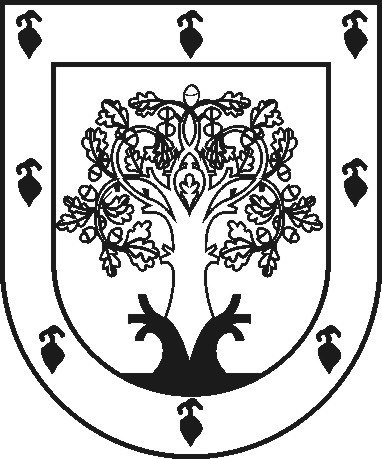 ЧУВАШСКАЯ РЕСПУБЛИКАÇĚРПУ МУНИЦИПАЛИТЕТОКРУГĔН ДЕПУТАТСЕН ПУХĂВĚЙЫШĂНУ2023 ç. мартӑн 10–мӗшӗ 11-24№Çěрпӳ хулиСОБРАНИЕ ДЕПУТАТОВЦИВИЛЬСКОГО МУНИЦИПАЛЬНОГО ОКРУГАРЕШЕНИЕ 10 марта 2023 г. № 11-24 город ЦивильскЗаместитель начальника управления администрации муниципального округа74801,5Заместитель начальника управления администрации муниципального округа74801,7Заместитель начальника управления администрации муниципального округа74801,7Начальник отдела в  управлении администрации муниципального округа74802,0Заведующий сектором 73601,7Пресс-секретарь главы администрации муниципального округа69371,2